Figure S-3: Shipboard fog water sampling on the R/V Pt. Sur.  The collector has front and back doors hanging down and is at a height of 11 m. 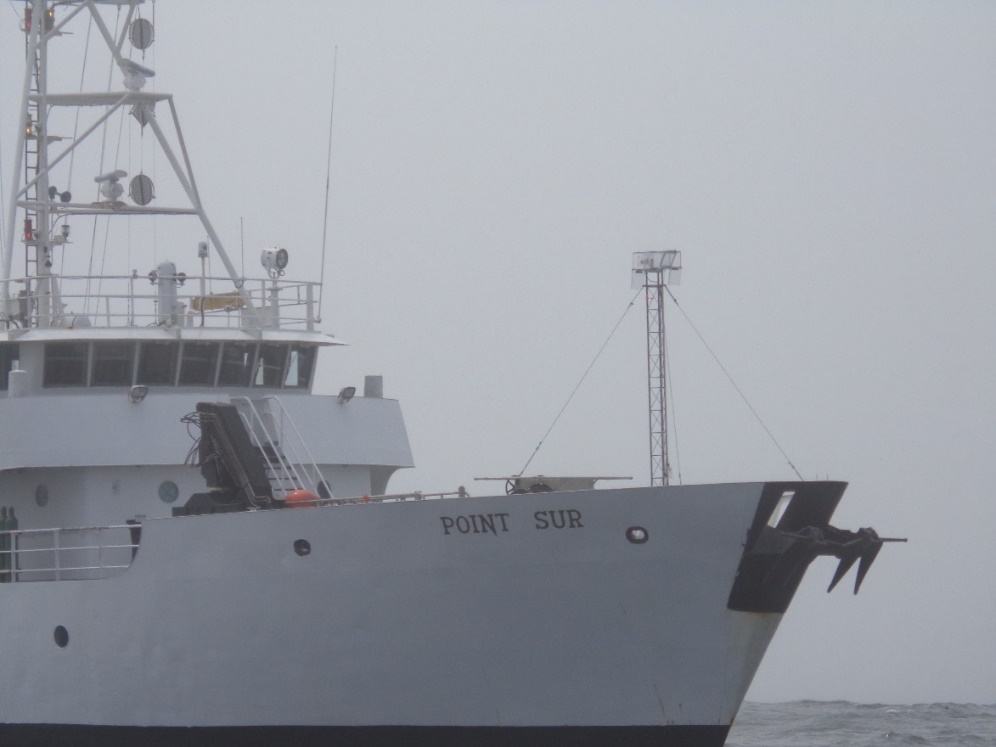 